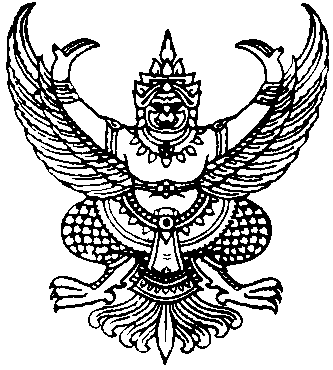 ประกาศองค์การบริหารส่วนตำบลเขาพระทองเรื่อง  สรุปผลการดำเนินการจัดซื้อจัดจ้างในรอบเดือน (สขร.1)  ประจำเดือน  กรกฎาคม  2559…………………………………………………………………………………………………………เพื่อเป็นไปตามประกาศคณะกรรมการข้อมูลข่าวสารของทางราชการ  โดยให้หน่วยงานของรัฐจัดทำแบบสรุปผลการดำเนินการจัดซื้อจัดจ้างของหน่วยงานของรัฐเป็นรายเดือนทุกๆเดือน  ตามแบบฟอร์มที่กำหนดแนบท้ายประกาศคณะกรรมการข้อมูลข่าวสารของทางราชการโดยให้บริการข้อมูลข่าวสารต่างๆ เพื่อให้ประชาชนรับทราบ  นั้นดังนั้น  องค์การบริหารส่วนตำบลเขาพระทอง  จึงขอประกาศสรุปผลการดำเนินการจัดซื้อจัดจ้างในรอบเดือนกรกฎาคม  2559  เพื่อประชาสัมพันธ์ให้ทราบเผยแพร่โดยทั่วกันประกาศ    ณ    วันที่    9    เดือน     สิงหาคม     พ.ศ.   2559                                                               (ลงชื่อ)                                           (นายประดับ   หมื่นจร)                                         นายกองค์การบริหารส่วนตำบลเขาพระทองสรุปผลการดำเนินการจัดซื้อ/จัดจ้างในรอบเดือน  กรกฎาคม  2559ชื่อหน่วยงาน  องค์การบริหารส่วนตำบลเขาพระทอง- 2 -- 3 -ลำดับที่งานที่จัดซื้อหรือจัดจ้างวงเงินที่จะซื้อหรือจ้างราคากลางวิธีซื้อหรือจ้างรายชื่อผู้เสนอราคาและราคาที่เสนอเหตุผลที่คัดเลือกโดยสรุปเลขที่และวันที่ของสัญญาหรือข้อตกลงในการซื้อหรือจ้าง1จัดซื้อวัสดุกีฬา จำนวน 5 รายการ ตามโครงการจัดส่งนักกีฬา นักกรีฑา เข้าร่วมแข่งขันกีฬา-กรีฑา อำเภอชะอวด7,0557,055ตกลงราคาร้านอำพรครุภัณฑ์นางสาวกชวรรณ  แก้วแกมทองเป็นผู้ที่มีคุณสมบัติถูกต้องตามเงื่อนไขวิธีตกลงราคา20/2559ลว. 1 ก.ค. 592จัดซื้อวัสดุสำนักงาน จำนวน 3 รายการ22,00022,000ตกลงราคาโรงพิมพ์อาสารักษาดินแดนเป็นผู้ที่มีคุณสมบัติถูกต้องตามเงื่อนไขวิธีตกลงราคา6/2559ลว. 5 ก.ค. 593จัดจ้างซ่อมคอมพิวเตอร์ หมายเลขครุภัณฑ์ 416-56-0022 จำนวน 1 เครื่อง4,7904,790ตกลงราคาโซน-คอมนายจรูญ  พันธ์คงเป็นผู้ที่มีคุณสมบัติถูกต้องตามเงื่อนไขวิธีตกลงราคา18/2559ลว. 5 ก.ค. 594จัดจ้างซ่อมเปลี่ยนบำรุงรักษาเครื่องคอมพิวเตอร์หมายเลขครุภัณฑ์ 416-52-0010 จำนวน 1 เครื่อง2,2902,290ตกลงราคาโซน-คอมนายจรูญ  พันธ์คงเป็นผู้ที่มีคุณสมบัติถูกต้องตามเงื่อนไขวิธีตกลงราคา35/2559ลว. 5 ก.ค. 595จัดซื้อวัสดุงานบ้านงานครัว จำนวน 11 รายการ5,0005,000ตกลงราคาจิรนันต์พาณิชย์นางจิรนันต์  พลเกษตรเป็นผู้ที่มีคุณสมบัติถูกต้องตามเงื่อนไขวิธีตกลงราคา28/2559ลว. 7 ก.ค. 596จัดจ้างทำป้ายไวนิลประชาสัมพันธ์การออกเสียงประชามติ ขนาด 1.20 x 2.40 เมตร จำนวน 4 ป้าย และขนาด 2.40 x 4.80 เมตร จำนวน 1 ป้าย9,0009,000ตกลงราคานายถาวร  ตุ๊กสุวรรณเป็นผู้ที่มีคุณสมบัติถูกต้องตามเงื่อนไขวิธีตกลงราคา36/2559ลว. 7 ก.ค. 597จัดจ้างโครงการเดินท่อเมนต์ส่งน้ำเชื่อมระบบหอถังส่งน้ำระบบประปาหมู่บ้าน(ประปาสามแยกพัฒนา) หมู่ที่ 5 ตำบลเขาพระทอง อำเภอชะอวด  จังหวัดนครศรีธรรมราช43,50043,500ตกลงราคานายฉลาด  ขุนน้อยเป็นผู้ที่มีคุณสมบัติถูกต้องตามเงื่อนไขวิธีตกลงราคา19/2559ลว. 11 ก.ค. 598จัดจ้างตกแต่งรถแห่เทียนพรรษา จำนวน 1 คัน ตามโครงการงานประเพณีแห่เทียนพรรษา15,00015,000ตกลงราคานางสายสุณี  มากนุ่นเป็นผู้ที่มีคุณสมบัติถูกต้องตามเงื่อนไขวิธีตกลงราคา36/2559ลว. 11 ก.ค. 599จัดจ้างจัดทำ/ตกแต่งรถปุบผชาติ จำนวน 1 คัน ตามโครงการร่วมงานดอกจูดบาน กาชาดและของดีเมืองชะอวด50,00050,000ตกลงราคานางสายสุณี  มากนุ่นเป็นผู้ที่มีคุณสมบัติถูกต้องตามเงื่อนไขวิธีตกลงราคา37/2559ลว. 15 ก.ค. 5910จัดซื้อเสื้อสำหรับนักกีฬา จำนวน 160 ตัว ตามโครงการจัดส่งนักกีฬา นักกรีฑา เข้าร่วมการแข่งขัน-กรีฑา อำเภอชะอวด16,00016,000ตกลงราคาน้องหยกนางเพี้ยน   พลายด้วงเป็นผู้ที่มีคุณสมบัติถูกต้องตามเงื่อนไขวิธีตกลงราคา21/2559ลว. 21 ก.ค. 59ลำดับที่งานที่จัดซื้อหรือจัดจ้างวงเงินที่จะซื้อหรือจ้างราคากลางวิธีซื้อหรือจ้างรายชื่อผู้เสนอราคาและราคาที่เสนอเหตุผลที่คัดเลือกโดยสรุปเลขที่และวันที่ของสัญญาหรือข้อตกลงในการซื้อหรือจ้าง11จัดจ้างเปลี่ยนบานประตูห้องเก็บของ จำนวน 4 รายการ2,0002,000ตกลงราคานายถาวร  ตุ๊กสุวรรณเป็นผู้ที่มีคุณสมบัติถูกต้องตามเงื่อนไขวิธีตกลงราคา37/2559ลว. 21 ก.ค. 5912จัดซื้อวัสดุคอมพิวเตอร์ จำนวน 4 รายการ15,75215,752ตกลงราคาร้านโกลบอลรวยแรงนายธีรพงศ์  รัตนคชเป็นผู้ที่มีคุณสมบัติถูกต้องตามเงื่อนไขวิธีตกลงราคา22/2559ลว. 25 ก.ค. 5913จัดซื้อวัสดุคอมพิวเตอร์ จำนวน 1 รายการ7,8767,876ตกลงราคาร้านโกลบอลรวยแรงนายธีรพงศ์  รัตนคชเป็นผู้ที่มีคุณสมบัติถูกต้องตามเงื่อนไขวิธีตกลงราคา23/2559ลว. 25 ก.ค. 5914จัดซื้อวัสดุคอมพิวเตอร์ จำนวน 2 รายการ1,6801,680ตกลงราคาโซน-คอมนายจรูญ  พันธ์คงเป็นผู้ที่มีคุณสมบัติถูกต้องตามเงื่อนไขวิธีตกลงราคา24/2559ลว. 25 ก.ค. 5915จัดซื้อวัสดุงานบ้านงานครัว จำนวน 11 รายการ40,00040,000ตกลงราคาร้านอำพรครุภัณฑ์นางสาวกชวรรณ  แก้วแกมทองเป็นผู้ที่มีคุณสมบัติถูกต้องตามเงื่อนไขวิธีตกลงราคา25/2559ลว. 25 ก.ค. 5916จัดจ้างซ่อมเครื่องปริ้นเตอร์ หมายเลขครุภัณฑ์ 492-56-00141,5001,500ตกลงราคาโซน-คอมนายจรูญ  พันธ์คงเป็นผู้ที่มีคุณสมบัติถูกต้องตามเงื่อนไขวิธีตกลงราคา38/2559ลว. 25 ก.ค. 5917จัดจ้างซ่อมเครื่องปริ้นเตอร์ หมายเลขครุภัณฑ์ 492-56-00181,6801,680ตกลงราคาโซน-คอมนายจรูญ  พันธ์คงเป็นผู้ที่มีคุณสมบัติถูกต้องตามเงื่อนไขวิธีตกลงราคา39/2559ลว. 25 ก.ค. 5918จัดจ้างเหมารถรับ-ส่งนักกีฬา จำนวน 4วันๆละ10คัน ตามโครงการจัดส่งนักกีฬา นักกรีฑา เข้าร่วมการแข่งขัน-กรีฑา อำเภอชะอวด48,00048,000ตกลงราคานายบุญธรรม  เอียดแก้วเป็นผู้ที่มีคุณสมบัติถูกต้องตามเงื่อนไขวิธีตกลงราคา40/2559ลว. 26 ก.ค. 5919จัดจ้างประกอบอาหารกลางวัน จำนวน 4 วันๆละ160 คน ตามโครงการจัดส่งนักกีฬา นักกรีฑาเข้าร่วมการแข่งขันกีฬา-กรีฑา อำเภอชะอวด32,00032,000ตกลงราคานางสายสุณี  มากนุ่นเป็นผู้ที่มีคุณสมบัติถูกต้องตามเงื่อนไขวิธีตกลงราคา41/2559ลว. 26 ก.ค. 5920จัดซื้อวัสดุอุปกรณ์ จำนวน 3 รายการ ตามโครงการฝึกอบรมเพื่อเพิ่มประสิทธิภาพการทำงานของบุคลากรท้องถิ่น ประจำปี 25593,0003,000ตกลงราคาเท็น 2009นางสาวอุไรวรรณ  แก้วแกมทองเป็นผู้ที่มีคุณสมบัติถูกต้องตามเงื่อนไขวิธีตกลงราคา29/2559ลว. 28 ก.ค. 5921จัดจ้างจัดทำเอกสารประกอบการฝึกอบรม จำนวน 50 ชุด ตามโครงการฝึกอบรมเพื่อเพิ่มประสิทธิภาพการทำงานของบุคลากรท้องถิ่นประจำปี 25593,0003,000ตกลงราคาเท็น 2009นางสาวอุไรวรรณ  แก้วแกมทองเป็นผู้ที่มีคุณสมบัติถูกต้องตามเงื่อนไขวิธีตกลงราคา38/2559ลว. 28 ก.ค. 59ลำดับที่งานที่จัดซื้อหรือจัดจ้างวงเงินที่จะซื้อหรือจ้างราคากลางวิธีซื้อหรือจ้างรายชื่อผู้เสนอราคาและราคาที่เสนอเหตุผลที่คัดเลือกโดยสรุปเลขที่และวันที่ของสัญญาหรือข้อตกลงในการซื้อหรือจ้าง22จัดจ้างทำป้ายไวนิล ขนาด 1.20x2.40 เมตร จำนวน 1 ป้าย ตามโครงการฝึกอบรมเพื่อเพิ่มประสิทธิภาพการทำงานของบุคลากรท้องถิ่น ประจำปี 2559400400ตกลงราคาโรงพิมพ์ชะอวดการพิมพ์นายทวีเกียรติ  เสาวลักษณ์เป็นผู้ที่มีคุณสมบัติถูกต้องตามเงื่อนไขวิธีตกลงราคา39/2559ลว. 28 ก.ค. 5923จัดจ้างทำดอกไม้สำหรับพิธีเปิด/ปิด จำนวน 2 ช่อ ตามโครงการฝึกอบรมเพื่อเพิ่มประสิทธิภาพการทำงานของบุคลากรท้องถิ่น ประจำปี 25591,0001,000ตกลงราคาจิรนันต์พาณิชย์นางจิรนันต์  พลเกษตรเป็นผู้ที่มีคุณสมบัติถูกต้องตามเงื่อนไขวิธีตกลงราคา40/2559ลว. 28 ก.ค. 59